Foods for Infants in the CACFP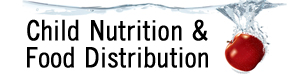 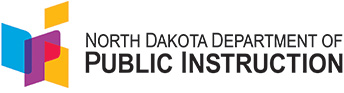 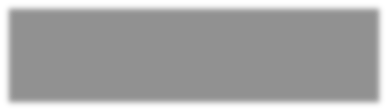 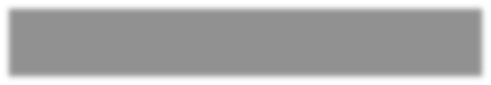 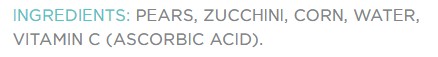 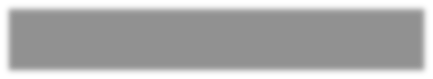 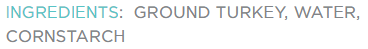 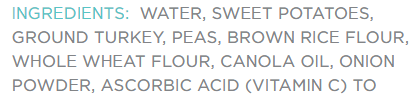 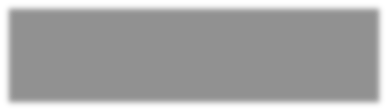 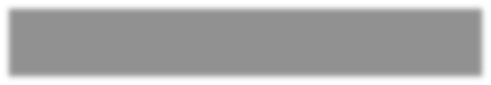 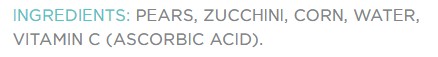 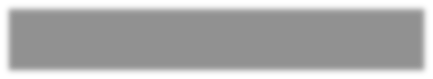 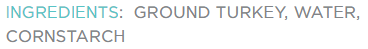 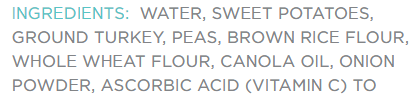 This handout provides a list of creditable and not creditable foods for the infant meal pattern:Page 1: Infant cereal and store-bought baby foodsPage 2: Whole fruits and vegetables, meat/meat alternatesPage 3: Grains (only creditable at snack)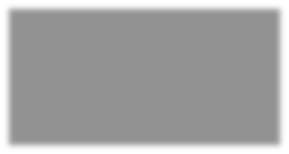 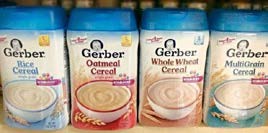 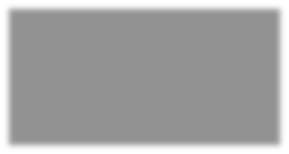 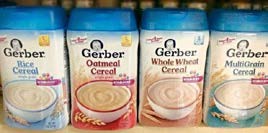 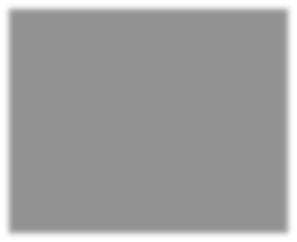 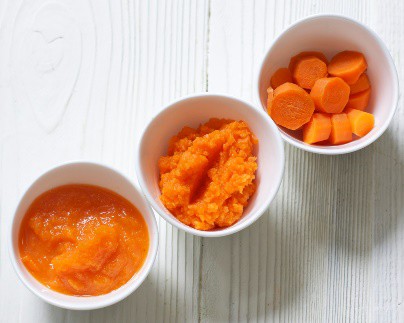 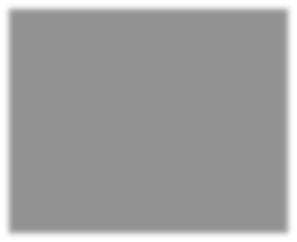 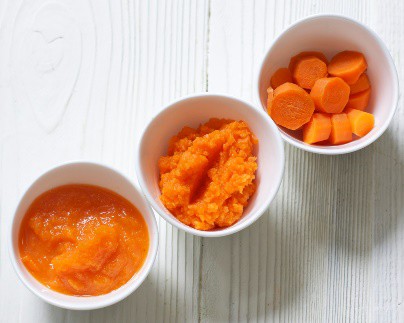 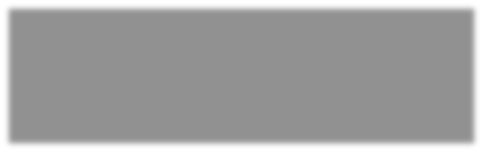 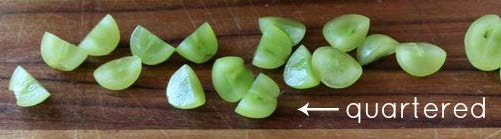 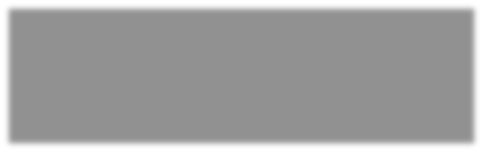 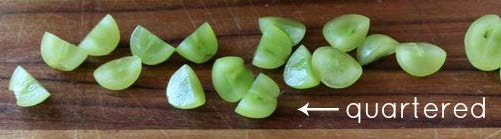 2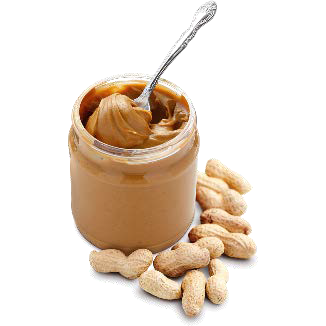 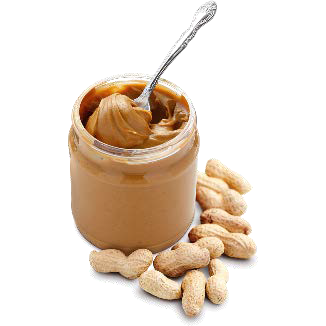 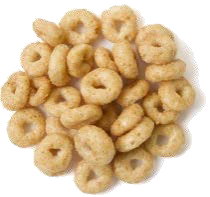 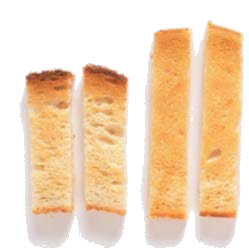 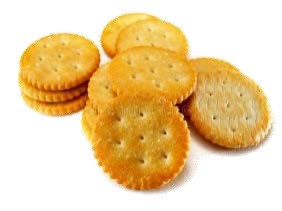 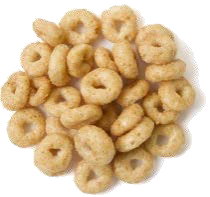 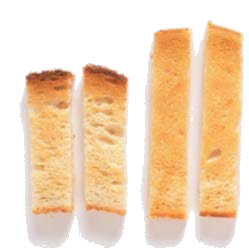 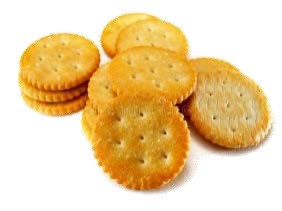 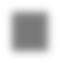 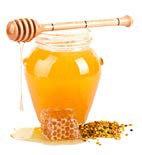 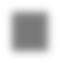 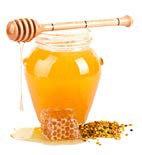 3This institution is an equal opportunity provider.Infant CerealInfant Cereal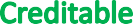 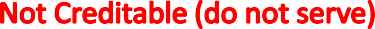 Iron-fortified (rice, oatmeal, multigrain)×	Not iron-fortified×	Dry cereal, containing fruit (ex. banana, apple)×	Jarred “wet” infant cereals×	Infant cereal served in a bottle×	Ready-to-eat cereal, enriched farina, regular oatmeal, and corn gritsStore-bought Fruits and Vegetables (Baby Food)Store-bought Fruits and Vegetables (Baby Food)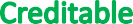 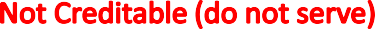 Single fruit or vegetable (ex. peas) with a fruit or vegetable as the first ingredientMultiple fruits and/or vegetables (ex. pumpkin banana) with a fruit or vegetable as the first ingredient×	Water is first ingredient×	Jarred cereal, desserts, or puddings with fruit, including those that list fruit as the first ingredient×	Infant combination dinners, entrees, or meals with multiple component ingredients (ex. roast vegetable chicken dinner or lasagna dinner) that do not list the component contributions on the labelStore-Bought Meat & Meat Alternates (Baby Food)Store-Bought Meat & Meat Alternates (Baby Food)Store-Bought Meat & Meat Alternates (Baby Food)Store-Bought Meat & Meat Alternates (Baby Food)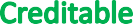 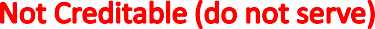 Meat or poultry is first ingredientGravy and broth as additional ingredients are ok×	Infant combination dinners, entrees, or meals with multiplecomponent ingredients (ex. turkey rice dinner) that do not list the component contributions on the label×	Infant combination dinners, entrees, or meals with multiplecomponent ingredients (ex. turkey rice dinner) that do not list the component contributions on the label×	Infant combination dinners, entrees, or meals with multiplecomponent ingredients (ex. turkey rice dinner) that do not list the component contributions on the labelMeat or poultry is first ingredientGravy and broth as additional ingredients are ok1Whole Fruits and Vegetables (Table Food)Whole Fruits and Vegetables (Table Food)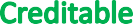 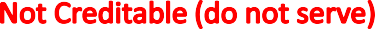 Fresh, canned or frozen fruits and vegetables are creditable. Vegetables should be cooked, if necessary, and pureed, mashed, or finely chopped for an infant to avoid choking. All foods served to infants must be of a shape, size and texture appropriate for the age and development of infant.×	Juice×	Foods deep-fat fried on-site×	Fruit based desserts×	Fruit snacks (such as 100% fruit strips or fruit leather, freeze-dried fruit snacks, fruit drops, or other snack-type products, including raisins)Meats & Meat Alternates (Table Food)Meats & Meat Alternates (Table Food)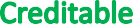 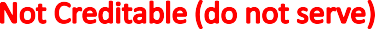 Meat, fish, poultry (cooked, mashed, pureed, or small diced as needed to obtain appropriate texture and consistency)Processed meats and poultry such as chicken nuggets, hot dogs, fish sticks, sausage, and infant meat and poultry sticks (not dried or semi-dried, not jerky), are allowed but not recommended. Prepare them in a way to reduce choking.Cooked dry beans or cooked dry peasCheese (natural, shredded), cottage cheeseWhole eggsYogurt (no more than 23 grams of sugar per 6 ounces)×	Cheese spread and cheese food×	Peanut butter and other nut or seed butters×	Nuts and seeds×	Tofu×	Soy yogurt×	Foods deep-fat fried on-siteCreditable Grains can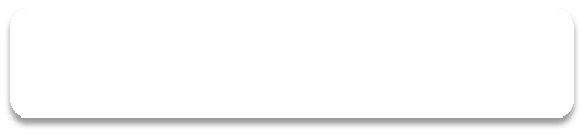 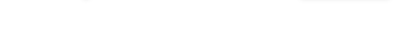 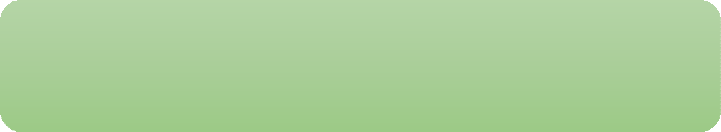 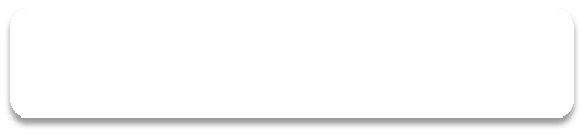 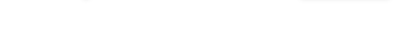 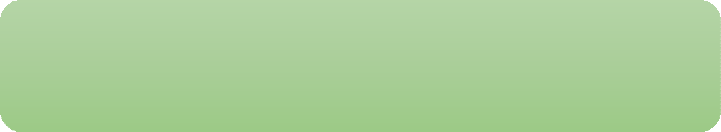 only be served at snack	Grains:	Grains must be made from whole-grain or enriched meal or flour and made without nuts, seeds or hard pieces of whole grain kernels	Grains:	Grains must be made from whole-grain or enriched meal or flour and made without nuts, seeds or hard pieces of whole grain kernels	Grains:	Grains must be made from whole-grain or enriched meal or flour and made without nuts, seeds or hard pieces of whole grain kernels	Grains:	Grains must be made from whole-grain or enriched meal or flour and made without nuts, seeds or hard pieces of whole grain kernels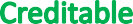 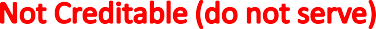 BreadBreads, strips or small pieces of dry bread or toast BiscuitsBagelsEnglish muffins Pita bread RollsSoft tortillas Teething biscuitsCrackers SaltinesRounds, ovals, squares Small fish shapedGraham and animal crackersReady-to-eat Breakfast CerealReady-to-eat breakfast cereal (no more than 6 grams of sugar per dry ounce)BreadBreads, strips or small pieces of dry bread or toast BiscuitsBagelsEnglish muffins Pita bread RollsSoft tortillas Teething biscuitsCrackers SaltinesRounds, ovals, squares Small fish shapedGraham and animal crackersReady-to-eat Breakfast CerealReady-to-eat breakfast cereal (no more than 6 grams of sugar per dry ounce)BreadBreads, strips or small pieces of dry bread or toast BiscuitsBagelsEnglish muffins Pita bread RollsSoft tortillas Teething biscuitsCrackers SaltinesRounds, ovals, squares Small fish shapedGraham and animal crackersReady-to-eat Breakfast CerealReady-to-eat breakfast cereal (no more than 6 grams of sugar per dry ounce)×	Popcorn×      Farina×      Oatmeal, instant and regular (Oatmeal is not a ready-to-eat cereal    or iron-fortified infant cereal.)  ×     Puff cereal snacks and rice husk teething biscuits (Grains served to infants must be made with enriched or whole grain meal or flour or be fortified.)×	Grain Based Desserts, including: Cake, cupcakes, browniesCereal bars, breakfast bars, granola bars Cookies, including vanilla wafersSweet rolls, Toaster pastries, doughnuts Sweet bread pudding and rice pudding